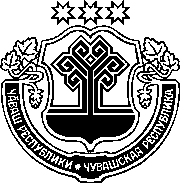 ЗАКОНЧУВАШСКОЙ РЕСПУБЛИКИО внесении измененийв статьЮ 2 Закона Чувашской Республики"О представлении гражданами, претендующими на замещение муниципальной должности, должности главы местной администрации по контракту, и лицами, замещающими указанные должности, сведений о доходах, расходах, об имуществе и обязательствах имущественного характера и проверке достоверности и полноты указанных сведений"ПринятГосударственным СоветомЧувашской Республики30 мая 2019 годаСтатья 1Внести в статью 2 Закона Чувашской Республики от 29 августа    2017 года № 46 "О представлении гражданами, претендующими на замещение муниципальной должности, должности главы местной администрации по контракту, и лицами, замещающими указанные должности, сведений    о доходах, расходах, об имуществе и обязательствах имущественного характера и проверке достоверности и полноты указанных сведений" (Собрание законодательства Чувашской Республики, 2017, № 9) следующие изменения:1) дополнить частью 11 следующего содержания:"11. Лица, замещающие муниципальную должность, должность главы местной администрации по контракту, представляют в органы местного самоуправления, в которых данные лица замещают соответствующие должности, сведения о своих доходах, расходах, об имуществе и обязательствах имущественного характера, а также сведения о доходах, расходах, об имуществе и обязательствах имущественного характера своих супруг (супругов) и несовершеннолетних детей для их размещения на официальных сайтах органов местного самоуправления в информационно-телекоммуникационной сети "Интернет" и (или) предоставления для опубликования средствам массовой информации в порядке, определяемом муниципальными правовыми актами.";2) часть 6 изложить в следующей редакции:"6. Уточненные сведения о своих доходах, расходах, об имуществе   и обязательствах имущественного характера, а также сведения о доходах, расходах, об имуществе и обязательствах имущественного характера своих супруг (супругов) и несовершеннолетних детей представляются:гражданами – в уполномоченный орган в течение одного месяца со дня представления сведений в соответствии с абзацем вторым части 2 настоящей статьи;лицами, замещающими муниципальную должность, должность главы местной администрации по контракту, – в уполномоченный орган и в органы местного самоуправления, в которых данные лица замещают соответствующие должности, в течение одного месяца после дня окончания срока, установленного абзацем третьим части 2 настоящей статьи.". Статья 2Настоящий Закон вступает в силу по истечении десяти дней после дня его официального опубликования.г. Чебоксары4 июня 2019 года№ 42ГлаваЧувашской РеспубликиМ. Игнатьев